December Notes: Day 1			The Urinary SystemName:					Period:		Date:				Aim: What is the function of the urinary system? Do Now: Why is feces not considered cellular waste?What is the difference between urine and feces?		 is what is 			over from when we		.		 is the way our bodies get rid of 					   			.Metabolic waste is 			 made by all the 			 in our body such as 			, (waste made by breaking down 			).What is urinary system?The system that includes all organs involved in making and excreting (eliminating) of urine.It includes: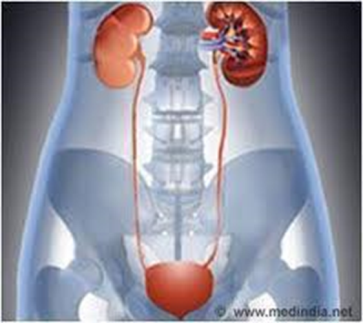 How is urine made?The 				 made by the 		 is 				 back into the 				.The 				carries the waste to the				Like the		, the 				 have a lot of blood				going through it. 		surround small structures is the kidneys called 				. These collect the waste and collected mix it with 				The resulting mix is 				.Adjustment of the water contentWater is taken into the body as food and drink and is lost in three waysDo we sweat pee?The 		 waste that excreted in 				 is the same that is excreted  in 		. This is the reason both sweat and urine are 		. And the reason your white shirts sometimes get 		 under arms.Do Not CopySometimes the concentration of urine is so great that minerals in the urine bind together forming small stones. If the stones are small enough, they can pass through the urinary tract.If the stones are large, they made need to be surgically removed.The largest kidney stone was 2.5 lb and the size of a coconut.Do you pee more in the summer or winter?On 				 you pee 					. This is because you 							. This urine is 			 in color and 										On 					you 						 This is because you 							 using up more water. This urine and 				 in color 							.Lets make sure we got thisWhat is urine? 													What 4 organs make up the urinary system? 																							When would you pee more, winter or summer? 									Why? 																												